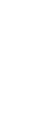 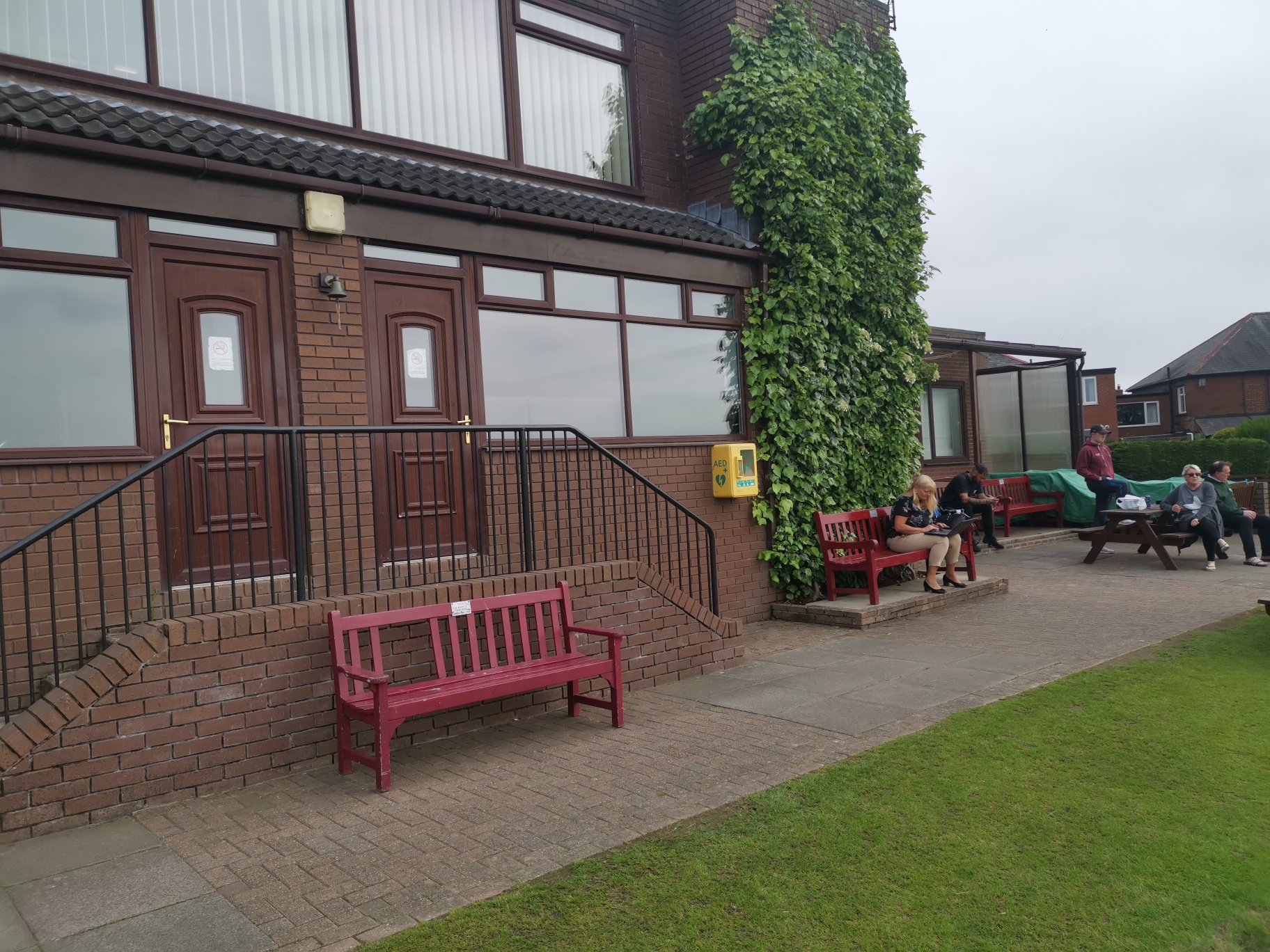 What are the hazards?What are the hazards?Transmission of COVID-19Transmission of COVID-19Who might be harmed?Who might be harmed?Facility users, staff, volunteers, visitors, members and the wider communityFacility users, staff, volunteers, visitors, members and the wider communityNoControls requiredControls requiredAction Taken by the ClubPeople Management and CommunicationPeople Management and CommunicationPeople Management and CommunicationPeople Management and CommunicationSelf-screening of individuals before they arrive at the venue to ensure individuals displaying COVID-19 symptoms or those who should be shielding do not travel or attend.Self-screening of individuals before they arrive at the venue to ensure individuals displaying COVID-19 symptoms or those who should be shielding do not travel or attend.Note and guidance given to each individual player, official, visiting guest or member giving an instruction of not to attend if they have Covid-19 symptoms or have been advised be the Government or Medical Professional to shield.An assessment of user numbers, space capacities, venue circulation and layout planning to maintain social distancing.An assessment of user numbers, space capacities, venue circulation and layout planning to maintain social distancing.All people attending to adhere to social distancing. Dressing rooms for use by individual players only to fit attire for batting or wicket keeping. Showers currently strictly out of bounds to playersA plan for where parents and players will sit whilst watching cricket activities.A plan for where parents and players will sit whilst watching cricket activities.Seating for players and parents set out to ensure social distancing. This must not be altered.Signage and communication so that all participants and visitors are aware of the control measures in place and how to act appropriately to minimise the risk of transmission of COVID-19.Signage and communication so that all participants and visitors are aware of the control measures in place and how to act appropriately to minimise the risk of transmission of COVID-19.Signage in place at the entrance to the ground/ throughout the clubhouse covering control measures in place. Away team captain and officials are advised when they arrive at the ground.Staff and volunteer training to support the implementation of the plan, with suitable training records.Staff and volunteer training to support the implementation of the plan, with suitable training records.Sign in sheets in place for individuals to complete on commencement of a training session.BuildingsBuildingsBuildingsBuildingsAssess ventilation in your building (natural and mechanical) and take appropriate measures to maximise ventilation and minimise risk of transmission.Assess ventilation in your building (natural and mechanical) and take appropriate measures to maximise ventilation and minimise risk of transmission.The only building in use is the Clubhouse. This is covered by the attached appendix along with the Government issued Covid-19 Safety Certificate.Assess the maximum occupancy of your rooms at 2m  social distancing (or 1m with risk mitigation where 2m is not possible) and establish a suitable circulation system/one-way system.  Use signage and floor markings to communicate this.Assess the maximum occupancy of your rooms at 2m  social distancing (or 1m with risk mitigation where 2m is not possible) and establish a suitable circulation system/one-way system.  Use signage and floor markings to communicate this.This is covered by the attached appendix along with the Government issued Covid-19 Safety Certificate. The relevant signage is displayed within the clubhouse advising of ‘one way’ system throughoutAssess the arrangement of seating areas to maintain social distancing and minimise the risk of transmission.Assess the arrangement of seating areas to maintain social distancing and minimise the risk of transmission.This is covered by the attached appendix along with the Government issued Covid-19 Safety Certificate.Consider your wet weather plans and describe what actions you will take to maintain social distancing in wet weather. Consider your wet weather plans and describe what actions you will take to maintain social distancing in wet weather. Individuals to return to their vehicles if rain occurs.Social and Hospitality AreasSocial and Hospitality AreasSocial and Hospitality AreasSocial and Hospitality AreasPlan to solicit and maintain records of your member attendance, customers and visitors - to be maintained for 21 days and then destroyed.Plan to solicit and maintain records of your member attendance, customers and visitors - to be maintained for 21 days and then destroyed.This is covered by the attached appendix along with the Government issued Covid-19 Safety Certificate.Identification of suitable areas for outdoor service that don’t overlap with cricket activity.Identification of suitable areas for outdoor service that don’t overlap with cricket activity.This is suitably identifiedSteps taken to minimise time and the number of people at the bar.Steps taken to minimise time and the number of people at the bar.This is covered by the attached appendix along with the Government issued Covid-19 Safety Certificate.Steps taken to minimise contact points at payment or around the hospitality space.Steps taken to minimise contact points at payment or around the hospitality space.Use of the BHCC ‘swifty’ App to be encouraged when ordering & paying for drinks. Social Distancing Rules in place within the hospitality areaSuitable PPE provision and training for staff and volunteers.Suitable PPE provision and training for staff and volunteers.This is covered by the attached appendix along with the Government issued Covid-19 Safety Certificate.Strategy for the safe serving, clearing and cleaning of glassware and tableware.Strategy for the safe serving, clearing and cleaning of glassware and tableware.This is covered by the attached appendix along with the Government issued Covid-19 Safety Certificate.Deep cleaning strategy to minimise COVID-19 transmission riskDeep cleaning strategy to minimise COVID-19 transmission riskThis is covered by the attached appendix along with the Government issued Covid-19 Safety Certificate.Daily cleaning strategy to minimise COVID-19 transmission risk.Daily cleaning strategy to minimise COVID-19 transmission risk.Premises are cleaned on a daily basis & throughout each day this is covered by the attached appendix along with the Government issued Covid-19 Safety Certificate.High-frequency touchpoint cleaning strategy to minimise COVID-19 transmission risk and how you will keep records.High-frequency touchpoint cleaning strategy to minimise COVID-19 transmission risk and how you will keep records.This is covered by the attached appendix along with the Government issued Covid-19 Safety Certificate.Hygiene and CleaningHygiene and CleaningHygiene and CleaningHygiene and CleaningMaterials, PPE and training that you have provided to your staff for effective cleaning.Materials, PPE and training that you have provided to your staff for effective cleaning.This is covered by the attached appendix along with the Government issued Covid-19 Safety Certificate.Provision of hand washing facilities with warm water, soap, disposable towels and bin.Provision of hand washing facilities with warm water, soap, disposable towels and bin.This is covered by the attached appendix along with the Government issued Covid-19 Safety Certificate.Provision of suitable hand sanitiser in locations around the facility to maintain frequent hand sanitisation.Provision of suitable hand sanitiser in locations around the facility to maintain frequent hand sanitisation.Hand sanitizer available on entering & also throughout the facility including on exitProvision of suitable wipes and hand sanitiser on the field for hygiene breaks.Provision of suitable wipes and hand sanitiser on the field for hygiene breaks.Hand Sanitizer to be placed behind the stumps for use as described below for fielders and umpires.What are the hazards?Other venue hazards to be considered after temporary closure such as Legionnaire’s Disease, fire, electrical safety etc.Other venue hazards to be considered after temporary closure such as Legionnaire’s Disease, fire, electrical safety etc.Who might be harmed?Facility users, staff, volunteers and visitors Facility users, staff, volunteers and visitors Controls requiredControls requiredAction Taken by the ClubPreparing Your BuildingsPreparing Your BuildingsPreparing Your BuildingsPreparing Your BuildingsConsider the risk of Legionnaire’s disease and carry out necessary work to make your water supply safe for users.  Refer to the specific guidance in the document above.Consider the risk of Legionnaire’s disease and carry out necessary work to make your water supply safe for users.  Refer to the specific guidance in the document above. Although the shower facilities are not currently in use all other water supplies have been checked for safe usageCheck that routine maintenance has not been missed and certification is up to date (e.g. Gas safety, Electrical Safety and Portable Appliance Testing, Fire Safety, Lifts and Heating – Ventilation and Air Conditioning).Check that routine maintenance has not been missed and certification is up to date (e.g. Gas safety, Electrical Safety and Portable Appliance Testing, Fire Safety, Lifts and Heating – Ventilation and Air Conditioning).All regular maintenance & associated records are up to dateCheck that your ground is ready and safe to play.  Look at what work is required and how this can be done safely at a social distance.Check that your ground is ready and safe to play.  Look at what work is required and how this can be done safely at a social distance.Ground has been maintained throughout the lockdown period is will be ready and safe on commencement of any play.What are the hazards?Vital first aid equipment is not available when needed.  First aiders do not have adequate PPE to carry out first aid when required.Vital first aid equipment is not available when needed.  First aiders do not have adequate PPE to carry out first aid when required.Who might be harmed?First aiders, facility users, staff, volunteers and visitors First aiders, facility users, staff, volunteers and visitors Controls requiredControls requiredAction Taken by the ClubFirst AidFirst AidFirst AidFirst AidCheck that your first aid kits are stocked and accessible during all activity.  Check that your first aid kits are stocked and accessible during all activity.  First Aid Kit is available and stocked. What steps have you taken to improve your first aiders’ understanding of first aid provision under COVID-19?What steps have you taken to improve your first aiders’ understanding of first aid provision under COVID-19?First Aiders briefed on their roles and how to be COVID-19 safe.If you have an AED then check that it is in working order, service is up to date and that it is available during all activity.If you have an AED then check that it is in working order, service is up to date and that it is available during all activity.Not Applicable.What are the hazards?Pitches or outfield are unsafe to play onPitches or outfield are unsafe to play onWho might be harmed?Players, officials, ground staffPlayers, officials, ground staffControls requiredControls requiredAction Taken by the ClubPreparing your GroundsPreparing your GroundsPreparing your GroundsPreparing your GroundsSafety checks on machinery, sightscreens and covers.Safety checks on machinery, sightscreens and covers.All machinery, sightscreens and covers have been checked by the Groundsman.Check and repair of any damage to pitches and outfields.Check and repair of any damage to pitches and outfields.All repairs have been checked by the Groundsman.Surfaces checked and watering regime adjusted based on lack of rainfall.Surfaces checked and watering regime adjusted based on lack of rainfall.Watering regime is in place.What are the hazards?Ensuring the Players and Officials are COVID-19 Safe on the field.Ensuring the Players and Officials are COVID-19 Safe on the field.Who might be harmed?Fielders & Umpires. Fielders & Umpires. Controls requiredControls requiredAction Taken by the ClubProtecting the ball and keeping it COVID-19 safe.Protecting the ball and keeping it COVID-19 safe.Players and officials to be briefed that saliva must not be used on the ball.Protecting the ball and keeping it COVID-19 safe.Protecting the ball and keeping it COVID-19 safe.Small bottles of Sanitiser to be kept behind the stumps and the ball is sprayed at the end of each over.Protecting the Umpires from COVID-19.Protecting the Umpires from COVID-19.Umpires to sanitise their hands at the end of each over.Protecting the Umpires from COVID-19.Protecting the Umpires from COVID-19.Social distancing to be maintained between umpires and players. No clothing to be given to the umpires during the course of the game.Protecting the Players from COVID-19.Protecting the Players from COVID-19.Players to sanitise their hands at the fall of a wicket.What are the hazards?Provisions during break timeProvisions during break timeWho might be harmed?Players and Officials Players and Officials Controls requiredControls requiredAction Taken by the ClubI Providing meals / teas for all Players and Officials..I Providing meals / teas for all Players and Officials..Meals / teas will not be provided by the Club. Each Player and Official will provide their own food and drink to be consumed. All Players and Officials must enure social distancing is maintained during this period.Providing drinks during game.Providing drinks during game.No drinks will be provided by the club. Players and Officials are to provide their own drinks to be consumed. All Players and Officials must ensure social distancing is maintained during this period.What are the hazards?Protecting Home and Away Team Scorers during game.Protecting Home and Away Team Scorers during game.Who might be harmed?Home and Away Team ScorersHome and Away Team ScorersControls requiredControls requiredAction Taken by the ClubUse of the Scorebox if only the Home Team Scorer is scoring.Use of the Scorebox if only the Home Team Scorer is scoring.The scorebox will be used for scoring the game.Use of the Scorebox if only the Home and Away Team Scorers are scoring.Use of the Scorebox if only the Home and Away Team Scorers are scoring.The scorebox will not be used. A gazebo or the Tea Room will be used to ensure social distancing is maintained.